Филиал муниципального  общеобразовательного учреждения«Средняя общеобразовательная школа № 2 г. Ершова Саратовской областиим. Героя Советского Союза Зуева М.А.» с. Миусс Ершовского района Саратовской области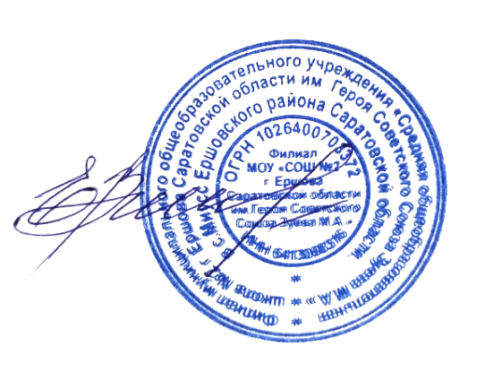 ДОПОЛНИТЕЛЬНАЯ ОБЩЕОБРАЗОВАТЕЛЬНАЯ  ОБЩЕРАЗВИВАЮЩАЯ  ПРОГРАММА  художественной направленности«МИР ТЕАТРА»Возраст детей  - 11 -13 летСрок реализации – 72 часаАвтор-составитель:Садовенко Любовь Владимировнас. Миусс, 2023 г.«КОМПЛЕКС ОСНОВНЫХ ХАРАКТЕРИСТИК ПРОГРАММЫ»1.1. Пояснительная запискаТеатр – лучшая школа жизни, потому что он выступает в качестве источника информации о мире, о жизни, дающего повод для работы мысли. Таким образом одна из важнейших функций театра – это познавательная функция. Занимаясь театральной деятельностью, ребенок естественным образом использует все ресурсы своего организма. Работая над этюдом или ролью, он неизбежно задействует физический, эмоциональный, нравственный, психический, интеллектуальный уровни своего существа, реализуя себя наиболее полно и получая от этого наслаждение. Именно этот навык «включения» в нужный момент всех струн своего инструмента, то есть самого себя, и является залогом дальнейшего успешного развития ребенка и прививает ему вкус к активной, яркой, творческой, полноценной жизни.Дополнительная общеобразовательная   общеразвивающая  программа «Мир театра» МОУ "СОШ с. Миусс Ершовского района Саратовской области" им. Героя Советского Союза И.М. Трифонова разработана в рамках художественной направленности в соответствии с:«Законом об образовании в Российской Федерации» (№ 273-ФЗ от 29 декабря 2012 г.); «Порядком организации и осуществления образовательной деятельности по дополнительным общеобразовательным программам» (пр. Министерства просвещения РФ от 27 июля 2022 г. №629)     Приказом Министерства образования и науки Российской Федерации от 23 августа 2017 года №816 «Об утверждении Порядка применения организациями, осуществляющими образовательную деятельность, электронного обучения, дистанционных образовательных технологий при реализации образовательных программ»; Постановлением Главного государственного санитарного врача РФ от 28 сентября 2020 года №28 «Об утверждении СанПиН 2.4.4.3648-20 «Санитарно-эпидемиологические требования к организациям воспитания и обучения, отдыха и оздоровления детей и молодёжи»; Положением о дополнительной общеобразовательной общеразвивающей программе МОУ «СОШ № 2 г. Ершова Саратовской области им. Героя Советского Союза Зуева М.А.».Программа реализуется     в     очной    форме    и   с   использованием электронных (дистанционных) форм и носит художественную  направленность, так   как   в    течение   учебного   года возникает непреодолимая сила, или форс-мажор – обстоятельства (эпидемия, карантин, погодные условия и прочее), не позволяющие осуществлять обучение в обычной (очной) форме.     Актуальность. Поскольку театр становится способом самовыражения, инструментом решения характерологических конфликтов и средством снятия психологического напряжения. Сценическая работа детей по программе «Мир театра» - проверка действием множества межличностных отношений. В репетиционной комнате приобретаются навыки публичного поведения, взаимодействия друг с другом, совместной работы и творчества. Кроме этого актуальность данной программы обусловлена также ее практической значимостью. У детей происходит развитие чувственного восприятия, фантазии, эмоций, мысли. Через целостное переживание искусство формирует личность в целом, охватывая весь духовный мир человека. Новизна программы в том, что она даёт возможность каждому ребёнку не только развиваться творчески, но и решать вопросы его социализации и адаптации в обществе.Общеобразовательная школа дает нужный объем знаний, умений и навыков школьнику в рамках школьной программы. Но современный выпускник должен не только хорошо владеть этими знаниями, но и ориентироваться и общаться в той ситуации, в которую он попадает, входя во взрослую жизнь. Для этого он должен уметь предвидеть проблемы и находить пути их решения, продумывать и выбирать варианты действий.  Будущему выпускнику необходимо развивать в себе творческие способности, чтобы решать новые для себя задачи. Театральные занятия одни из самых творческих возможностей самореализации школьника. Здесь творчество и фантазия соседствуют друг с другом.Педагогическая целесообразность программы заключается в возможности методами театральной деятельности помочь детям раскрыть их творческие способности, развить психические, физические и нравственные качества, повысить уровень общей культуры и эрудиции (развитие памяти, мышления, речи, музыкально-эстетического воспитания, пластики движений), что в будущем поможет быть более успешными в социуме. Известно, что одной из самых важных потребностей детей является потребность в общении. В этой связи одной из приоритетных задач является развитие у них качеств, которые помогут в общении со сверстниками и не только: понимания, что все люди разные, принятия этих различий, умения сотрудничать и разрешать возникающие противоречия в общении.Реализация программы позволяет включить в механизм воспитания каждого члена коллектива и достичь комфортных условий для творческой самореализации. Программа предоставляет возможность, помимо получения базовых знаний, эффективно готовить учащихся к освоению накопленного человечеством социально-культурного опыта, безболезненной адаптации в окружающей среде, позитивному самоопределению.Адресат, возрастные особенности обучающихся. Возраст детей, участвующих в реализации данной дополнительной общеобразовательной программы, 11-13 лет.Возрастные особенности обучающихся 11-13 лет. Основной особенностью этого возраста являются резкие, качественные изменения, затрагивающие все стороны развития. Процесс анатомо-физиологической перестройки является феноменом, на котором протекает психологический кризис. Ведущей деятельностью является общение со сверстниками. Подросток считает себя уникальной личностью, в то же время стремится внешне ничем не отличаться от сверстников. Активно начинают развиваться творческие способности. Появляются критичность мышления, формируется самоанализ. В этом возрасте расширяется спектр социокультурных знаний и умений обучающихся с учетом их интересов. Круг интересов в подростковом возрасте не только расширяется, но и дифференцируется в зависимости от социальной среды, индивидуальных интересов и склонностей. Формируется система личностных отношений, способность к самоанализу и самооценке, эмоционально-ценностного отношения к миру. Подростки приобретают опыт творческой и поисковой деятельности, готовы демонстрировать способность к анализу и обобщению накапливаемых знаний, проявляют интерес к некоторым областям знаний. В объединение принимаются на основании заявления родителей  (законных представителей) ребёнка. Наполняемость объединения – 12 - 15 человек.                         Объём и сроки реализации.  Объём программы «Мир театра» - 72 часа, реализуется  в течение 1 года, т.е. 9 месяцев (36 недель). Режим занятий. Занятия по программе проводятся 1 раз в неделю по 2 часа, продолжительность учебного часа – 45 минут, перерыв между занятиями 10 минут.1.2. Цель и задачи программыЦель программы: формирование образовательной среды, способствующей развитию творческих интересов учащихся средствами театрального искусства.Задачи.Образовательные:формировать  навыки творческой деятельности;формировать навыков и умений в области актерского мастерстваРазвивающие:создать условия реализации творческих способностей;развивать память, произвольное внимание, творческое мышление и воображение;развивать индивидуальные творческие способности;сформировать способность самостоятельного освоения художественных ценностей.	Воспитательные: формировать партнерские отношения в группе, общения друг с другом, взаимного уважения, взаимопонимания;воспитывать патриотизм, уважение к наследию  русской культуры, следования традициям родного края.1.3. Планируемые результатыВ результате обучения по данной программе обучающиеся должны получить следующие результаты:Предметные результаты:сформированы  навыки творческой деятельности;сформированы навыки и умения в области актерского мастерстваметапредметные:созданы условия реализации творческих способностей;развиты память, произвольное внимание, творческое мышление и воображение;развиты индивидуальные творческие способности;сформирована способность самостоятельного освоения художественных ценностей.	личностные: сформированы партнерские отношения в группе, общения друг с другом, взаимного уважения, взаимопонимания;воспитан патриотизм, уважение к наследию  русской культуры, следования традициям родного края.1.4. Содержание программы
 Учебный план дополнительной общеобразовательной общеразвивающей программы «Мир театра»Содержание учебного плана дополнительной общеобразовательной общеразвивающей программыВводное занятие. Беседа «Что мы знаем о театре»(1 час)Теория: (очно/дистанционно)Особенности театрального искусства.Практика: Анкетирование/онлайн-анкетированиеРаздел 1. Театральная игра (6 часов)Теория: (очно/дистанционно) «Эти разные игры» (виды игр). Сюжетно-ролевая игра. Дуэтные диалоги. Просмотр,обсуждение спектакля.Практика: Игра «Передай позу» онлайн –игра. Игра-озвучка фрагмента фильма /онлайн-игра. Презентация/интерактивная презентация, просмотр спектакля «Морозко»/онлайн-просмотр. Раздел 2. Авторские сценические этюды (5 часов)Теория: (очно/дистанционно). Этюд – небольшая сценка, заключающая в себе какое-нибудь одно законченное действие Этюд как прием развития актерского воображения. Упражнения, развивающие актерскую внимательность, наблюдательность, интуицию. Экспромты. Беспредметные действия.Практика: Действие в условиях вымысла. Действие по отношению к предметам. Презентация/интерактивная презентация.Раздел 3. Сценическая речь (2 часа)Теория: (очно/дистанционно) Учимся говорить выразительно. Интонация речи. Динамика и темп   речи (читаем рассказы, стихи, сказки). Дикция. Скороговорки. Чистоговорки. Практика. Что значит красиво говорить?» «Пословица недаром молвится» «Давайте говорить друг другу комплименты». Выразительное                     чтение/онлайн-чтение (читаем рассказы, стихи, сказки).Раздел 4. Взаимодействие. Импровизация (3 часа)Теория (очно/дистанционно): Сочетание словесного действия с физическим. Монологи. Диалоги.Практика: Парные и групповые этюды-импровизации Анкетирование/онлайн-анкетирование. Импровизация-этюд/онлайн- анализ этюдов.Раздел 5. Работа над пластикой (3 часа)Теория: (очно-дистанционно). Сценическое движение - средство выразительности. Пластическое решение художественных образов.  Практика: Пластические этюды. Группировки и мизансцены. Преодоление мышечных зажимов. Тестирование/онлайн-тестирование. Этюд /онлайн-этюд.Раздел 6. Театрализация (3 часа)Теория: (очно/дистанционно). Чтение сценария по ролям. Сюжетная линия театрального действия.Практика: Работа	над	сценическими	образами. Подготовка театрализованного  мероприятия. Выразительное                       чтение/онлайн-чтение. Индивидуальные творческие задания/онлайн-задания, анализ.Раздел 7. Работа над художественным образом (2 часа)Теория: (очно/дистанционно). Классификация средств выразительности для достижения художественного образа. Актерские тренинги. Цель актера – создание правдоподобного художественного образа на сцене. Классификация средств выразительности для достижения художественного образа.Практика: Театральный конкурс «Мисс – театр».Раздел 8. Люби искусство в себе(1 час)Теория(очно/дистанционно): О призвании актера. Практика: Зачем нужно ходить в театр. Тестирование/онлайн-тестирование.Раздел 9. В мире театральных профессий (2 часа)Теория(очно/дистанционно): Театральные профессии. Актер. Режиссер. Театральный                      художник. Сценарист.Практика: Ролевая игра «Сам себе режиссер»/онлайн-игра.Раздел 10. Слово на сцене (4 часа)Теория(очно/дистанционно): Образность сценической речи. Жесты помогают общаться. Уместные и неуместные жесты. Практика: Побеседуем. Дружеская беседа. Тренинг «Передай чувство»/онлайн-треннингРаздел 11. Сценические этюды (одиночные, парные, групповые) (3 часа)Теория(очно/дистанционно): Развитие артистической техники на примере этюдов. Этюды и импровизация. Этюды на заданные темы. Фантазийные этюды.Практика: Этюды, импровизации.Раздел 12. Основы актерского мастерства (6 часов)Теория(очно/дистанционно): Перевоплощение– один из главных законов театра.Специальные актерские приемы.   Развитие артистической смелости, непосредственности. Память на            ощущения.Практика: Тренинги на развитие восприятия, наблюдательности, внутренней собранности, внимания. Тренинг «Лепим человека»/онлайн тренинг. Тренинг «Кукловод»/онлайн тренинг.Раздел 13. Сценический костюм, грим (5 часов)Теория(очно/дистанционно):Костюм как средство характеристики образа. Сценический костюм вчера, сегодня, завтра. Создание эскиза театрального костюма своего персонажа. Грим и сценический образ. Характерные гримы. Практика: Придумываем и рисуем маски.  Выставка эскизов «Театральный костюм»/онлайн выставка Защита проекта «Драматический грим»/онлайн- защита. Конкурс «Театральная маска»/онлайн-конкурс работ.  Раздел 14. Работа над постановочным планом спектакля (7 часов)Теория(очно/дистанционно): Застольный период над спектаклем. Образные решения. Распределение ролей. Узловые события и поступки героев. Конфликт и сюжетная линия спектакля. Обсуждение задач режиссерского плана. Действенный анализ, первое и главное событие.Практика: Чтение по  ролям. Обсуждение сценических образов. Презентация/интерактивная презентация. Защита проекта «Исполнение чтецкого репертуара»/онлайн защита.Раздел 15. Репетиционный период (10 часов)Теория(очно/дистанционно): Индивидуальные репетиции. Групповые репетиции. Работа над художественными образами. Прогонные репетиции. Замечания.Практика: Репетиции /онлайн репетиции. Исполнение ролей (творческий отчет)/онлайн-отчет. Ролевые игры/онлайн-игры. Творческий отчет. Раздел 16. Работа с оформлением спектакля (3 часа)Теория(очно/дистанционно): Оформление спектакля. Подготовка декораций, подбор бутафории и реквизита, сценических костюмов. Разработка партитуры музыкального и шумового оформления, светового оформления спектакля.Практика: Защита презентации «Оформление декораций»/онлайн-защита.Раздел 17. Подготовка к премьере. Выступления (5 часов)Теория(очно/дистанционно): Приглашения на премьеру. Афиша. Анонс. Генеральная репетиция. Премьера. Выступления. Гастрольная деятельность. Практика:  Конкурс «Лучшая афиша»/онлайн-выставка афиш. Репетиции /онлайн репетиции. Спектакль (защита)/онлайн-показ. Фестиваль/онлайн – показ.1.5 Формы контроля/аттестации и его периодичностьПредметные результаты:Входной контроль проводится в начале обучения, оценка знаний учащихся осуществляется в ходе проведения анкетирования.Текущий контроль проводится в течение реализации программы, осуществляется в форме тренингов, тестирований.Итоговый контроль проводится на последнем занятии, оценивание осуществляется в форме проведения фестиваля (показ спектакля).Метапредметные и личностные результаты:Текущий контроль проводится с использованием метода тестирования. 2.Комплекс организационно-педагогических условий2.1.Методическое обеспечение программы	Образовательный процесс по дополнительной общеобразовательной общеразвивающей программе «Мир театра» реализуется    в     очной    форме    с использованием электронных (дистанционных) технологий.Программа рассчитана на  развитие у  обучающихся творческих способностей, их речевую и сценическую культуру, наблюдательность, воображение, эмоциональную отзывчивость, фантазию, воображение, зрительное и слуховое внимание, память, наблюдательность средствами театрального искусства и получения необходимых  умений и навыков.  Она носит выраженный деятельностный характер, создает возможность активного практического погружения детей в театральную культуру.	Программа состоит из 17-и разделов, каждый из которых нацелен на решение определённых задач.Вводное занятие и беседа на тему «Что мы знаем о театре» позволяет выявить наличие знаний у обучающихся о театре и  его значении в культурной жизни людей с помощью проведения анкетирования.Раздел 1. Театральная игра знакомит обучающихся с различными видами игр в ходе просмотра спектаклей и фильмов,  обсуждения и озвучки некоторых фрагментов.  Раздел 2. Авторские сценические этюды направлен на формирование практических и творческих навыков по развитию актерской внимательности, наблюдательности, интуиции. Раздел 3. Сценическая речь предполагает обучение детей основам правильной речи: говорить выразительно, соблюдая интонацию и темп   речи, через скороговорок и чистоговорок. Раздел 4. Взаимодействие. Импровизация знакомит обучающихся с различными видами сценической речи – монологами и диалогами, приёмами импровизации, через различные тренинги.Раздел 5. Работа над пластикой направлен на формирование практических навыков по развитию актерской пластики.Раздел 6. Театрализация предполагает обучение подростков основам чтения по ролям, получению знаний, умений и навыков по созданию театрализованного продукта.Раздел 7. Работа над художественным образом направлена на формирование практических навыков и создание правдоподобного художественного образа на сцене.  Конкурс «МИСС - театр».Раздел 8. Люби искусство в себе помогает обучающимся  понять культурную и общественную значимость театров.Раздел 9. В мире театральных профессий знакомит обучающихся с театральными профессиями: актер, режиссер, театральный художник и сценарист. Предлагает учащимся почувствовать себя режиссером, с помощью ролевой игры.   Раздел 10. Слово на сцене учит обучающихся различным  техникам жестикуляции, как   одного из видов сценической речи.  Раздел 11. Сценические этюды (одиночные, парные, групповые) направлено на развитие артистической техники на примере этюдов. Раздел 12. Основы актерского мастерства предполагает обучение подростков основам перевоплощения, как  одного из главных законов театра.Раздел 13. Сценический костюм, грим направлен на формирование практических и творческих навыков по созданию сценического костюма и театрального грима, в основе раздела лежит практическое применение компьютерных технологий.  Раздел 14. Работа над постановочным планом спектакля направлена на формирование умения разрабатывать план сценария анализировать его, принимать образные решения для реализации задач режиссерского плана.Раздел 15. Репетиционный период направлен на формирование практических и творческих навыков у обучающихся при проведении репетиций и работе над художественными образами.Раздел 16. Работа с оформлением спектакля предполагает обучение подростков основам творческой и проектной деятельности, получению знаний, умений и навыков по созданию  театральной продукции: декораций, костюмов и реквизита.Раздел 17. Подготовка к премьере. Выступления направлены на совершенствование практических и творческих навыков по созданию театральной продукции.В рамках проведения фестиваля, который проводится на итоговом занятии, обучающимся предлагается показать свой театральный продукт – спектакль.  Формы организации образовательного процесса подбираются с учетом цели и задач,  специфики содержания данной образовательной программы и возраста обучающихся. Используемые  групповая, индивидуальная, индивидуально-групповая, электронная (дистанционная) формы. Формы взаимодействия субъектов образовательного процесса в случае электронного обучения с применением дистанционных технологий  предусматривается взаимодействие с педагогом, обучающимися, родителями – помощниками в техническом обеспечении образовательного процессаФормы проведения занятий – это тренинг, урок-игра, творческий отчет (спектакль), ролевая игра, защита презентаций, конкурс и др.При реализации программы используются различные  методы обучения: - словесные: рассказ, объяснение нового материала; беседа.- наглядные: показ фильмов, сказок, спектаклей, демонстрация оборудования; - практические: интервью, создание театральной продукции; - игровые: ролевые игры, викторины, конкурсы.Приемы обучения обучающихся- это создание ситуации успеха, использование дифференцированного и индивидуального подходов, возможность поделиться своими достижениями и успехами, возможность каждого обучающегося видеть своё движение вперёд, педагогическое сотрудничество и др.Педагогические технологии, используемые в представлении программного материала2.2 Условия реализации программыМатериально-техническое обеспечениеТеоретические занятия  театрального объединения  проходят в кабинете на 20 рабочих мест и актовом зале.   Для успешной реализации программы необходимо следующее оборудование: импровизированная сценическая площадки; декорации, сценические костюмы; видеокамера; фонотека с различной музыкой; микрофоны; музыкальная аппаратура;комплект осветительного оборудования; ноутбук, проектор; МФУ; виртуальная обучающая среда Zoom; Канцтовары: бумага, маркеры, простые и цветные карандаши, ученические ручки, ножницы канцелярские, клей и т.д.Информационное обеспечениеДля успешной реализации программы используются: методическая литература для педагогов дополнительного образования и обучающихся, ресурсы информационных сетей по методике проведения занятий, а также:сайт МОУ «СОШ с. Миусс» http://miuss-shkola.ucoz.ru/e-mail  МОУ «СОШ с. Миусс» miusskaj@mail.ru https://vk.com/id672838892Электронные образовательные ресурсы1. http://littlehuman.ru/393/ 2. http://skorogovor.ru/интересное/Как-развивать-речь-с-помощью-скороговорок.php3. http://www.teatrbaby.ru/metod_metodika.htmДидактические материалыТесты: «Интервью», «Настоящий репортер», «Как избежать конфликтов», «Я-корреспондент», Тренинги: «Я-корреспондент», «Средства выразительности языка», «Речевая культура текстов СМИ». Кейсы: слайды, записи на доске, плакаты, кинофильмы, видеофильмы, учебники и другие средства. Упражнения: «Определи стиль», «Создай эскиз газеты», «Пойми меня».Подборка школьных газет. Видеозаписи сюжетов на различные темы и проблемные ситуации, компьютерные (анимационные) демонстрации; автоматизированные системы тестирования знаний (ЦОРы).Кадровое обеспечение	Реализацию дополнительной общеобразовательной общеразвивающей программы осуществляет педагог  с высшим образованием, с первой квалификационной категорией и с соответствующей программе подготовке.2.3. Календарный учебный графикдополнительной общеобразовательной общеразвивающей программы «Мир театра». 72 часа2.4. Оценочные материалыКритерии оценки предметных результатов по разделам (темам) и планируемых оцениваемых параметров метапредметных и личностных результатов дополнительной общеобразовательной общеразвивающей программы «Мир театра» в рамках текущего контроля, промежуточной/ итоговой аттестации обучающихсяАнкета для обучающихся  «Любите ли Вы театр?»Просим Вас ответить на ряд вопросов. Ваши ответы помогут нам более эффективно построить работу по ознакомлению детей и с искусством театра.1. Были ли вы со своим ребенком в театре?___2. Вызывают ли эмоциональный отклик у ребенка кукольные спектакли?___3. Устраиваете ли вы дома театрализованные представления?___4. Хотелось бы Вам участвовать в театральных постановках вместе с детьми, как в детском саду, так и дома?___5. Какой вид театра Вам нравится больше всего:— кукольный;— настольный;— театр теней;— театр марионеток;— опера и балет;— другой.6. Есть ли в доме детские кассеты, диски с записями сказок?___7. Какую посильную помощь Вы смогли бы оказать в создании и проведении театральных постановок в нашем детском саду:— изготовление кукол;— пошив костюмов для театральных постановок;— изготовление декораций;— личное участие в постановках.8. Ваши пожелание и предложения по театрализованной деятельности в нашем саду___Игра «ПЕРЕДАЙ ПОЗУ»Цель. Развивать память, внимание, наблюдательность, фантазию, выдержку.Ход игры. Дети сидят на стульях в полукруге и на полу по-турецки с закрытыми глазами. Водящий ребенок придумывает и фиксирует позу, показывая ее первому ребенку. Тот запоминает и показывает следующему. В итоге сравнивается поза последнего ребенка с позой водящего. Детей обязательно следует поделить на исполнителей и зрителей.Тест «Основы сценического движения»Кто одним из первых заявил о необходимости развития техники сценического движения ?А) К.С.СтаниславскийБ) И.КохВ) А. НемеровскийЧто делает движение на сцене выразительным?А) Пластический диалог с партнёрами.Б) Развитие движения как единого процессаВ) Отсутствие автоматизмаГ) Физические нагрузки.Д) Умение построить колоритную и пластическую, но точную фразу жестаЕ) Умение понять и передать своё эмоциональное состояние через язык тела( несколько правильных ответов)Практические навыки сценического движения приобретаются в результате:А) выполнения специальных заданийБ) во время занятий фехтованием и танцамиВ) декламаций стихотворений( несколько правильных ответов)Какой вид сценических движений описан далее:-простые, бытовые, автоматические. Это основная часть практически любого действия. Актеры в первую очередь учатся управлять бытовыми, повседневными движениями.А) Локомоторный Б) Семантический В) ИллюстративныйГ) Пантомимический или эмоциональный-непроизвольные жизненные движения, которые должны полностью передать эмоции героя, это искусство общения без каких-либо слов. - показать качества предмета жестами, движением тела. Используются редко на сцене, чтобы не отвлекать внимание зрителя от содержания текста.- восклицания, вопросы, утверждения, отрицания. Они отражают определенный смысл и понятны окружающим, к примеру, «Пойдем» – взмах руки.Относят ли к сценическим движениям танец?А) ДаБ) НетТест «Зачем нужно ходить  театр» Вспомните, откуда вы узнали о театре что-то самое главное для вас. Можно выбрать несколько вариантов ответа, но желательно не больше трёх.В детском саду вы принимали участие в спектаклеВ семье устраивали домашний театрВы увидели художественный фильм, где действие происходило в театреВас водили на спектакль со школьным классомТеатральный спектакль приезжал в школуВы посещали театр с родителями и близкими друзьямиВы смотрели по телевизору театральные передачиВы были на экскурсии в театральном музееВы участвовали в проектах, занятиях или дискуссиях, которые проходили в профессиональном театреВы участвовали в обсуждении спектакля в школеВы участвовали в творческой встрече с театральным деятелемВы прочитали книгу, где действие происходило в театре или что-то о нём рассказывалосьВы занимаетесь в театральной студииСамое хорошее в театре Продолжите предложение: «Мне кажется, что самое хорошее в театре – это...» Ваш реальный театральный опыт не имеет решающего значения для ответа на этот вопрос. Если вы никогда не были в театре, просто выскажите предположение.3.Самое неприятное в театре Продолжите предложение:«Мне кажется, что самое неприятное в театре – это...» Ваш реальный театральный опыт не имеет решающего значения для ответа на этот вопрос. Если вы никогда не были в театре, просто выскажите предположение.Отметьте одно утверждение, которое верно по отношению к вам. Я никогда не был(а) в театре.Я редко бываю в театре.Я не очень часто бываю в театре.Я часто бываю в театре.Ваши физические ощущения Какие физические ощущения вы испытываете, когда вас сильно захватывает какое-то произведение искусства (фильм, книга, музыка, что-то иное)? Мурашки по коже, холод в животе, горят уши? Как это бывает у вас? Попробуйте подобрать точное описание. Этот вопрос не является обязательным.Ваши эмоции Какие редко переживаемые в повседневной жизни эмоции вы испытываете благодаря художественным впечатлениям? Постарайтесь записать их, выстроив последовательность от самых важных для вас до менее значительных. Можно выбрать эмоции из предложенного списка, а можно сформулировать их самостоятельно. азартбезмятежностьбеспомощностьвдохновениевинавозмущениевосхищениегневгордостьгрустьдрайвжалостьзавистьзамешательствозлостьизумлениеликованиелюбопытствонапряжениенегодованиенежностьнеловкостьнетерпениеобескураженностьозорствооторопьоцепенениепечальпредвкушениепытливостьрадостьскорбьскукасмущениесмятениестрахстыдтревогатрепетувлечённостьудивлениеумилениеумиротворениеэйфорияэнтузиазмяростьдругоеТест «Театральные профессии»1.Человек, исполняющий роль на сцене?2.Руководит творческим процессом по созданию спектакля?3.Создает звуковое оформление спектакля?4.Проверяет билеты, следит за порядком в зале?5.Отвечает за реквизит и костюмы актеров?6.Подсказывает текст актерам?7. Создает световое оформление спектакля?8.Кто изменит образ актера до неузнаваемости?9.Кто в театре изготавливает не настоящие предметы, а выглядят они как настоящие?10.Создает внешний облик спектакля, заведует созданием декораций?Ответы на вопросы теста:1 Артист ;2 Режиссер;3 Звукорежиссер;4 Капельдинер;5 Костюмер;6 Суфлер;7 Светооператор;8 Гример;9 Бутафор;10 Художник.Тест  «Виды грима»Определите по фотографии, к какому виду относится нанесённый грими поставьте под фотографией соответственную цифру1.Животный грим2.Фантазийный 3.Герои мультфильмов и произведенийТренингиАктерский тренинг востребован потому, что он способствует развитию не только актерских способностей и подготовке человека к существованию на сцене, он позволяет личности освободиться от излишних комплексов и зажимов. Он дает возможность человеку раскрыться и пробудить свои скрытые таланты. Он способен помочь человеку в его повседневном общении и взаимодействии с другими людьми."Кукловод".Игра на ощущение партнера. Работа в паре. исходное положение - друг за другом. Второй кладет руку на спину первому. Первый начинает свободное движение по всей площадке не резко и не быстро. Задача второго не выпустить и двигаться за партнером. Потом поменялись."Лепим человека".Работа по парам. Один расслабленный, второй лепит первого, массирует каждую частичку тела первого: руки. плечи, голова. спина. ноги, ступни. Прощупывая каждую косточку. Потом меняемся.2. 5.  СПИСОК ЛИТЕРАТУРЫДля учителя:Агапова И.А. Школьный театр. Создание, организация, пьесы для постановок: 5- 11 классы. – М.: ВАКО, 2006. – 272 с.Белинская Е.В. Сказочные тренинги для дошкольников и младших школьников. – СПб.: Речь, 2006. – 125 с.Бодраченко   И.В.   Театрализованные   музыкальные   представления   для	детей дошкольного возрастаБуяльский Б.А. Искусство выразительного чтения. М.: Просвещение,1986. –176 с.Гурков А.Н. Школьный театр.- Ростов н/Д: Феникс, 2005. – 320 с.Каришнев-Лубоцкий М.А. Театрализованные представления для детей школьного возраста. - М.: Гуманитар.изд. центр ВЛАДОС, 2005. – 280 с.Колчеев Ю.В., Колчеева Н.М. Театрализованные игры в школе. – М.: Школьная пресса.. – 2000. – 96 с.Першин М.С. Пьесы-сказки для театра. - М.: ВЦХТ ( “Репертуар для детских и юношеских театров”), 2008. – 160 с.Рылеева Е.В. Вместе веселее! – Игры и рабочие материалы	– М.: ЛИНКА- ПРЕСС.- 2000. – 144с.Танникова	Е.Б. Формирование речевого творчества дошкольников Ткачева Е.М. Пьесы. - М.: ВЦХТ ( “Репертуар для детских и юношеских театров”), 2008. – 176 с.Чурилова Э.Г. Методика и организация театральной деятельности: Программа и репертуар. - М.: Гуманит. Изд. Центр ВЛАДОС, 2004. – 160 с.Шорохова О.А. Играем в сказку:Сказкотерапия и занятия по развитию связной речи дошкольников. – М.: ТЦ Сфера, 2007. – 208с.Янсюкевич В.И. Репертуар для школьного театра: Пособие для педагогов. - М.: Гуманит. изд. центр ВЛАДОС, 2001. - 240с.Я познаю мир: Театр: Дет. энцикл./ И.А.Андриянова-Голицина. – М.: ООО«Издательство АСТ». –2002. – 445с.Литературы для детей:Колчеев Ю.В., Колчеева Н.М. «Театрализованные игры в школе»/ «Воспитание школьников» библиотека журнала. Выпуск 14 – М.: Школьная пресса, 2000. – 96 с.Я познаю мир: Театр: Дет. энцикл./ И.А.Андриянова-Голицина. – М.:    ООО«Издательство АСТ». –2002. – 445.ПРИНЯТАна заседании педагогического совета филиала МОУ «СОШ № 2 г. Ершова Героя Советского Союза Зуева М.А.» в с. МиуссПротокол № 6 от 21.04.2023 г.УТВЕРЖДАЮРуководитель филиалаМОУ «СОШ № 2 г. Ершова» в с. Миусс _________________ /Е.В. Медина/Приказ №170 от 21.04.2023г.№ п/пНаименование темыКоличество часовКоличество часовКоличество часовФорма аттестации/контроля№ п/пНаименование темыВсего Теория Практика Форма аттестации/контроляМодуль «Театр и дети»Модуль «Театр и дети»Модуль «Театр и дети»Модуль «Театр и дети»Модуль «Театр и дети»Модуль «Театр и дети»Вводное занятие. Беседа «Что мы знаем о театре»11Анкетирование/онлайн-анкетирование1.Театральная игра (6 часов)1.Театральная игра (6 часов)1.Театральная игра (6 часов)1.Театральная игра (6 часов)1.Театральная игра (6 часов)1.Театральная игра (6 часов)1.1«Эти разные игры» (виды игр)211Игра «Передай позу» онлайн -игра1.2Сюжетно-ролевая игра. 211Игра-озвучка фрагмента фильма /онлайн-игра1.3Дуэтные диалоги. Просмотр,обсуждение спектакля.211Презентация/интерактивная презентация, просмотр спектакля «Морозко»/онлайн-просмотр,2.Авторские сценические этюды (5 часов)2.Авторские сценические этюды (5 часов)2.Авторские сценические этюды (5 часов)2.Авторские сценические этюды (5 часов)2.Авторские сценические этюды (5 часов)2.Авторские сценические этюды (5 часов)2.1Этюд как прием развития актерского воображения. Упражнения, развивающие актерскую внимательность,наблюдательность, интуицию.211Презентация/интерактивная презентация защита2.2Действие в условиях вымысла. Действие по отношению к предметам. Экспромты.Беспредметные действия.312Презентация/интерактивная презентация защита3. Сценическая речь (2 часа)3. Сценическая речь (2 часа)3. Сценическая речь (2 часа)3. Сценическая речь (2 часа)3. Сценическая речь (2 часа)3. Сценическая речь (2 часа)3.1Учимся говорить выразительно. Интонация речи. Динамика и темп   речи (читаем рассказы, стихи, сказки). Дикция. Скороговорки.Чистоговорки.211Выразительное чтение/онлайн-чтение4. Взаимодействие. Импровизация (3 часа)4. Взаимодействие. Импровизация (3 часа)4. Взаимодействие. Импровизация (3 часа)4. Взаимодействие. Импровизация (3 часа)4. Взаимодействие. Импровизация (3 часа)4. Взаимодействие. Импровизация (3 часа)4.1Сочетание словесного действия с физическим11Анкетирование/онлайн-анкетирование4.2Монологи. Диалоги. Парные и групповые этюды-импровизации.211Импровизация-этюд/онлайн- анализЭтюдов5. Работа над пластикой (3 часа)5. Работа над пластикой (3 часа)5. Работа над пластикой (3 часа)5. Работа над пластикой (3 часа)5. Работа над пластикой (3 часа)5. Работа над пластикой (3 часа)5.1Сценическое движение - средствовыразительности.11Тестирование/онлайн-тестирование.5.2Пластическое решение художественных образов. Пластические этюды. Группировки и мизансцены Преодолениемышечных зажимов211Этюд /онлайн-этюд6. Театрализация (3 часа)6. Театрализация (3 часа)6. Театрализация (3 часа)6. Театрализация (3 часа)6. Театрализация (3 часа)6. Театрализация (3 часа)6.1Чтение сценария по ролям. Сюжетная линия театральногодействия.211Выразительное чтение/онлайн-чтение6.2Работа над сценическими образами.Подготовка театрализованного мероприятия112Индивидуальные творческие задания/онлайн-задания7.Работа над художественным образом (2 часа)7.Работа над художественным образом (2 часа)7.Работа над художественным образом (2 часа)7.Работа над художественным образом (2 часа)7.Работа над художественным образом (2 часа)7.Работа над художественным образом (2 часа)7.1Классификация средств выразительности для достижения художественного образа Актерские тренинги. Театральныйконкурс «Мисс – театр».211Конкурс «МИСС – театр»/онлайн- конкурс,8. Люби искусство в себе (1 час)8. Люби искусство в себе (1 час)8. Люби искусство в себе (1 час)8. Люби искусство в себе (1 час)8. Люби искусство в себе (1 час)8. Люби искусство в себе (1 час)8. Люби искусство в себе (1 час)8.1О призвании актера. Зачем нужно ходить в театр11Тестирование/онлайн-тестирование.Тестирование/онлайн-тестирование.9. В мире театральных профессий (1 час)9. В мире театральных профессий (1 час)9. В мире театральных профессий (1 час)9. В мире театральных профессий (1 час)9. В мире театральных профессий (1 час)9. В мире театральных профессий (1 час)9. В мире театральных профессий (1 час)9.1Театральные профессииАктер. Режиссер. Театральный                      художник. Сценарист211ролевая игра «Сам себе режиссер»/онлайн-играролевая игра «Сам себе режиссер»/онлайн-игра10. Слово на сцене (4 часа)10. Слово на сцене (4 часа)10. Слово на сцене (4 часа)10. Слово на сцене (4 часа)10. Слово на сцене (4 часа)10. Слово на сцене (4 часа)10. Слово на сцене (4 часа)10.1Образность сценической речи.211Презентация/интерактивная презентация Презентация/интерактивная презентация 10.2Жесты помогают общаться. Уместные и неуместные жесты.Побеседуем. Дружеская беседа.211 (Тренинг «Передай чувство»/онлайн-треннингТренинг «Передай чувство»/онлайн-треннинг11.Сценические этюды (одиночные, парные, групповые)(3 часа)11.Сценические этюды (одиночные, парные, групповые)(3 часа)11.Сценические этюды (одиночные, парные, групповые)(3 часа)11.Сценические этюды (одиночные, парные, групповые)(3 часа)11.Сценические этюды (одиночные, парные, групповые)(3 часа)11.Сценические этюды (одиночные, парные, групповые)(3 часа)11.Сценические этюды (одиночные, парные, групповые)(3 часа)11.1Развитие артистической техники на примере этюдов. Этюды и импровизация. Этюды на заданныетемы. Фантазийные этюды312Этюды, импровизации Этюды, импровизации 12. Основы актерского мастерства(6 часов)12. Основы актерского мастерства(6 часов)12. Основы актерского мастерства(6 часов)12. Основы актерского мастерства(6 часов)12. Основы актерского мастерства(6 часов)12. Основы актерского мастерства(6 часов)12. Основы актерского мастерства(6 часов)12.1Перевоплощение – один из главных законов театра.Специальные актерские приемы211Презентация/интерактивная презентацияПрезентация/интерактивная презентация12.2Тренинги на развитие восприятия,наблюдательности, внутренней собранности, внимания.211Тренинг «Лепим человека»/онлайн тренингТренинг «Лепим человека»/онлайн тренинг12.3Развитие артистической смелости,непосредственности. Память на            ощущения211Тренинг «Кукловод»/онлайн тренингТренинг «Кукловод»/онлайн тренинг13. Сценический костюм, грим(5 часов)13. Сценический костюм, грим(5 часов)13. Сценический костюм, грим(5 часов)13. Сценический костюм, грим(5 часов)13. Сценический костюм, грим(5 часов)13. Сценический костюм, грим(5 часов)13. Сценический костюм, грим(5 часов)13.1Костюм как средство характеристики образа. Сценический костюм вчера,сегодня, завтра.211Викторина/онлайн-викторинаВикторина/онлайн-викторина13.2Создание эскиза театрального костюма своего персонажа. Грим и сценический образ. Характерныегримы.211Выставка эскизов «Театральный костюм»/онлайн выставка Защита проекта «Драматический грим»/онлайн- защитаВыставка эскизов «Театральный костюм»/онлайн выставка Защита проекта «Драматический грим»/онлайн- защита13.4Придумываем и рисуем маски11Конкурс «Театральная маска»/онлайн-конкурсКонкурс «Театральная маска»/онлайн-конкурс14. Работа над постановочным планом спектакля (7 часов)14. Работа над постановочным планом спектакля (7 часов)14. Работа над постановочным планом спектакля (7 часов)14. Работа над постановочным планом спектакля (7 часов)14. Работа над постановочным планом спектакля (7 часов)14. Работа над постановочным планом спектакля (7 часов)14. Работа над постановочным планом спектакля (7 часов)14.1Застольный период над спектаклемОбразные решения211Презентация/интерактивная презентацияТестирование/онлайн-тестированиеПрезентация/интерактивная презентацияТестирование/онлайн-тестирование14.2Распределение ролей. Чтение по ролям. Обсуждение сценических образов. Узловые события ипоступки героев.312Защита проекта «Исполнение чтецкого репертуара»/онлайн защитаЗащита проекта «Исполнение чтецкого репертуара»/онлайн защита14.3Конфликт и сюжетная линия спектакля. Обсуждение задачрежиссерского плана. Действенный анализ, первое и главное событие.211Защита проекта «Исполнение чтецкого репертуара»/онлайн защитаЗащита проекта «Исполнение чтецкого репертуара»/онлайн защита15. Репетиционный период (10 часов)15. Репетиционный период (10 часов)15. Репетиционный период (10 часов)15. Репетиционный период (10 часов)15. Репетиционный период (10 часов)15. Репетиционный период (10 часов)15. Репетиционный период (10 часов)15.1Индивидуальные репетиции333Репетиции /онлайн репетиции15.2Групповые репетиции.3122Репетиции /онлайн репетиции15.5Работа над художественными образами.2111Ролевые игры/онлайн-игры15.7Прогонные репетиции. Замечания.2111Творческий отчет16. Работа с оформлением спектакля (3 часа)16. Работа с оформлением спектакля (3 часа)16. Работа с оформлением спектакля (3 часа)16. Работа с оформлением спектакля (3 часа)16. Работа с оформлением спектакля (3 часа)16. Работа с оформлением спектакля (3 часа)16. Работа с оформлением спектакля (3 часа)16.1Оформление спектакля Подготовка декораций, подбор бутафории и реквизита, сценических костюмов.11Защита презентации «Оформление декораций»/онлайн-защита Защита презентации «Оформление декораций»/онлайн-защита 16.4Разработка партитуры музыкального и шумового оформления, светового оформленияспектакля.211Защита презентации «Оформление спектакля»/онлайн-защитаЗащита презентации «Оформление спектакля»/онлайн-защита17. Подготовка к премьере. Выступления (4 часа)17. Подготовка к премьере. Выступления (4 часа)17. Подготовка к премьере. Выступления (4 часа)17. Подготовка к премьере. Выступления (4 часа)17. Подготовка к премьере. Выступления (4 часа)17. Подготовка к премьере. Выступления (4 часа)17. Подготовка к премьере. Выступления (4 часа)17.1Приглашения на премьеру. Афиша.Анонс.11Конкурс «Лучшая афиша»/онлайн-выставка афишКонкурс «Лучшая афиша»/онлайн-выставка афиш17.2Генеральная репетиция.22Репетиции /онлайн репетицииРепетиции /онлайн репетиции17.3Премьера. Выступления.Гастрольная деятельность.11Спектакль (защита)/онлайн-показСпектакль (защита)/онлайн-показИтоговое занятие11Фестиваль/онлайн-показФестиваль/онлайн-показИтого:723141№№ п/п Наименование технологии, методик Характеристика технологий в рамках образовательной программы 1Технология  группового обучения С помощью  групповой технологии  учебная группа, поделённая  на подгруппы,  решает и выполняет  конкретные задачи  таким образом, что виден вклад каждого обучающегося. 2 Игровая технология Обеспечивает личностную мотивационную включенность каждого обучающегося, что значительно повышает результативность обучения по программе, т.к. каждый может попробовать себя в роли актера, режиссера, сценариста, театрального художника и т.д. 3 Здоровьесберегающая технология Благодаря этим технологиям  обучающиеся учатся жить вместе и эффективно взаимодействовать. Они способствуют активному участию самого обучающегося в освоении культуры человеческих отношений, в формировании опыта здоровьесбережения, который приобретается через постепенное расширение сферы общения и деятельности ребёнка, становления самосознания и активной жизненной позиции на основе воспитания и самовоспитания, формирования ответственности за свое здоровье, жизнь и здоровье своих товарищей. 4Электронные (дистанционные) технологии С помощью этих процессов происходит подготовка и передача информации обучающемуся, через компьютер (дистанционно) №п/пМесяц Число ВремяПроведения занятия Формазанятия Кол-во часов Тема занятия Место проведения Форма аттестации/контроля Модуль «Театр и дети» 72 часа Модуль «Театр и дети» 72 часа Модуль «Театр и дети» 72 часа Модуль «Театр и дети» 72 часа Модуль «Театр и дети» 72 часа Модуль «Театр и дети» 72 часа Модуль «Театр и дети» 72 часа Модуль «Театр и дети» 72 часа Модуль «Театр и дети» 72 часа 1сентябрьБеседа. Неаудиторная/Дистанционная1Вводное занятие. Беседа «Что мы знаем о театре»Кабинет № 18 https://skyteach.ru/2019/01/14/zoom-platforma-dlya-provedeniya-onlajn-zanyatij/Анкетирование/онлайн-анкетированиеРаздел 1.Театральная игра (6 часов)Раздел 1.Театральная игра (6 часов)Раздел 1.Театральная игра (6 часов)Раздел 1.Театральная игра (6 часов)Раздел 1.Театральная игра (6 часов)Раздел 1.Театральная игра (6 часов)Раздел 1.Театральная игра (6 часов)Раздел 1.Театральная игра (6 часов)Раздел 1.Театральная игра (6 часов)1.1Беседа. Урок-играНеаудиторная/Дистанционная2 «Эти разные игры» (виды игр)Актовый зал.https://skyteach.ru/2019/01/14/zoom-platforma-dlya-provedeniya-onlajn-zanyatij/ Игра «Передай позу» онлайн -игра, наблюдение1.2Беседа. Урок-играНеаудиторная/Дистанционная2Сюжетно-ролевая игра. Актовый зал.https://skyteach.ru/2019/01/14/zoom-platforma-dlya-provedeniya-onlajn-zanyatij/Игра-озвучка фрагмента фильма /онлайн-игра, наблюдение1.3Беседа. Неаудиторная/Дистанционная2Дуэтные диалоги. Просмотр,обсуждение спектакля.Кабинет № 18 https://skyteach.ru/2019/01/14/zoom-platforma-dlya-provedeniya-onlajn-zanyatij/Презентация/интерактивная презентация, просмотр спектакля «Морозко»/онлайн-просмотр, Раздел 2.Авторские сценические этюды (5 часов) Раздел 2.Авторские сценические этюды (5 часов) Раздел 2.Авторские сценические этюды (5 часов) Раздел 2.Авторские сценические этюды (5 часов) Раздел 2.Авторские сценические этюды (5 часов) Раздел 2.Авторские сценические этюды (5 часов) Раздел 2.Авторские сценические этюды (5 часов) Раздел 2.Авторские сценические этюды (5 часов) Раздел 2.Авторские сценические этюды (5 часов)2.1октябрьБеседа. Неаудиторная/Дистанционная2Этюд как прием развития актерского воображения. Упражнения, развивающие актерскую внимательность,наблюдательность, интуицию.Кабинет № 18 https://skyteach.ru/2019/01/14/zoom-platforma-dlya-provedeniya-onlajn-zanyatij/Презентация/интерактивная презентация2.2Беседа. Неаудиторная/Дистанционная3Действие в условиях вымысла. Действие по отношению к предметам. Экспромты.Беспредметные действия.Кабинет № 18 https://skyteach.ru/2019/01/14/zoom-platforma-dlya-provedeniya-onlajn-zanyatij/Презентация/интерактивная презентацияРаздел 3. Сценическая речь (2 часа)Раздел 3. Сценическая речь (2 часа)Раздел 3. Сценическая речь (2 часа)Раздел 3. Сценическая речь (2 часа)Раздел 3. Сценическая речь (2 часа)Раздел 3. Сценическая речь (2 часа)Раздел 3. Сценическая речь (2 часа)Раздел 3. Сценическая речь (2 часа)Раздел 3. Сценическая речь (2 часа)3.1Беседа. Практикум. Неаудиторная/Дистанционная2Учимся говорить выразительно. Интонация речи. Динамика и темп   речи (читаем рассказы, стихи, сказки). Дикция. Скороговорки.Чистоговорки.Кабинет № 18 https://skyteach.ru/2019/01/14/zoom-platforma-dlya-provedeniya-onlajn-zanyatij/Выразительное чтение/онлай-чтениеРаздел 4. Взаимодействие. Импровизация (3 часа)Раздел 4. Взаимодействие. Импровизация (3 часа)Раздел 4. Взаимодействие. Импровизация (3 часа)Раздел 4. Взаимодействие. Импровизация (3 часа)Раздел 4. Взаимодействие. Импровизация (3 часа)Раздел 4. Взаимодействие. Импровизация (3 часа)Раздел 4. Взаимодействие. Импровизация (3 часа)Раздел 4. Взаимодействие. Импровизация (3 часа)Раздел 4. Взаимодействие. Импровизация (3 часа)4.1ноябрьБеседа. Неаудиторная/Дистанционная1Сочетание словесного действия сфизическимКабинет № 18 https://skyteach.ru/2019/01/14/zoom-platforma-dlya-provedeniya-onlajn-zanyatij/Анкетирование/онлайн-анкетирование4.2Беседа. Практикум. Неаудиторная/Дистанционная2Монологи. Диалоги. Парные и групповые этюды-импровизации.Кабинет № 18 https://skyteach.ru/2019/01/14/zoom-platforma-dlya-provedeniya-onlajn-zanyatij/Импровизация-этюд/онлайн- анализ этюдовРаздел 5. Работа над пластикой (3 часа)Раздел 5. Работа над пластикой (3 часа)Раздел 5. Работа над пластикой (3 часа)Раздел 5. Работа над пластикой (3 часа)Раздел 5. Работа над пластикой (3 часа)Раздел 5. Работа над пластикой (3 часа)Раздел 5. Работа над пластикой (3 часа)Раздел 5. Работа над пластикой (3 часа)Раздел 5. Работа над пластикой (3 часа)5.1Беседа. Неаудиторная/ Дистанционная1Сценическое движение - средствовыразительности.Кабинет № 18 https://skyteach.ru/2019/01/14/zoom-platforma-dlya-provedeniya-onlajn-zanyatij/Тестирование/онлайн-тестирование.5.2Беседа. Практикум. Неаудиторная/Дистанционная2Пластическое решение художественных образов. Пластические этюды. Группировки и мизансцены Преодолениемышечных зажимовКабинет № 18 https://skyteach.ru/2019/01/14/zoom-platforma-dlya-provedeniya-onlajn-zanyatij/Этюд /онлайн-этюдРаздел 6. Театрализация (3 часа)Раздел 6. Театрализация (3 часа)Раздел 6. Театрализация (3 часа)Раздел 6. Театрализация (3 часа)Раздел 6. Театрализация (3 часа)Раздел 6. Театрализация (3 часа)Раздел 6. Театрализация (3 часа)Раздел 6. Театрализация (3 часа)Раздел 6. Театрализация (3 часа)6.1Беседа. Практикум. Неаудиторная/ Дистанционная2Чтение сценария по ролям. Сюжетная линия театральногодействия.Кабинет № 18 https://skyteach.ru/2019/01/14/zoom-platforma-dlya-provedeniya-onlajn-zanyatij/Выразительное чтение/онлай-чтение6.2Беседа. Практикум. Неаудиторная/ Дистанционная1Работа над сценическими образами.Подготовка театрализованного мероприятияАктовый зал. https://skyteach.ru/2019/01/14/zoom-platforma-dlya-provedeniya-onlajn-zanyatij/Индивидуальные творческие задания/онлайн-задания, анализРаздел 7.Работа над художественным образом (2 часа)Раздел 7.Работа над художественным образом (2 часа)Раздел 7.Работа над художественным образом (2 часа)Раздел 7.Работа над художественным образом (2 часа)Раздел 7.Работа над художественным образом (2 часа)Раздел 7.Работа над художественным образом (2 часа)Раздел 7.Работа над художественным образом (2 часа)Раздел 7.Работа над художественным образом (2 часа)Раздел 7.Работа над художественным образом (2 часа)7.1ДекабрьБеседа. Практикум.Урок-конкурсНеаудиторная/ Дистанционная2Классификация средств выразительности для достижения художественного образа Актерские тренинги. Театральныйконкурс «Мисс – театр».Актовый зал. https://skyteach.ru/2019/01/14/zoom-platforma-dlya-provedeniya-onlajn-zanyatij/Конкурс «МИСС – театр»/онлайн- конкурсРаздел 8. Люби искусство в себе (1 час)Раздел 8. Люби искусство в себе (1 час)Раздел 8. Люби искусство в себе (1 час)Раздел 8. Люби искусство в себе (1 час)Раздел 8. Люби искусство в себе (1 час)Раздел 8. Люби искусство в себе (1 час)Раздел 8. Люби искусство в себе (1 час)Раздел 8. Люби искусство в себе (1 час)Раздел 8. Люби искусство в себе (1 час)8.1Беседа. Неаудиторная/ Дистанционная1О призвании актера. Зачем нужноходить в театрКабинет № 18 https://skyteach.ru/2019/01/14/zoom-platforma-dlya-provedeniya-onlajn-zanyatij/Тестирование/онлайн-тестирование.Раздел 9. В мире театральных профессий (2 часа)Раздел 9. В мире театральных профессий (2 часа)Раздел 9. В мире театральных профессий (2 часа)Раздел 9. В мире театральных профессий (2 часа)Раздел 9. В мире театральных профессий (2 часа)Раздел 9. В мире театральных профессий (2 часа)Раздел 9. В мире театральных профессий (2 часа)Раздел 9. В мире театральных профессий (2 часа)Раздел 9. В мире театральных профессий (2 часа)9.1Беседа. Урок-играНеаудиторная/ Дистанционная2Театральные профессииАктер. Режиссер. Театральный                      художник. СценаристАктовый зал. https://skyteach.ru/2019/01/14/zoom-platforma-dlya-provedeniya-onlajn-zanyatij/ролевая игра «Сам себе режиссер»/онлайн-играРаздел 10. Слово на сцене (4 часа)Раздел 10. Слово на сцене (4 часа)Раздел 10. Слово на сцене (4 часа)Раздел 10. Слово на сцене (4 часа)Раздел 10. Слово на сцене (4 часа)Раздел 10. Слово на сцене (4 часа)Раздел 10. Слово на сцене (4 часа)Раздел 10. Слово на сцене (4 часа)Раздел 10. Слово на сцене (4 часа)10.1Беседа. Неаудиторная/ Дистанционная2Образность сценической речи.Кабинет № 18 https://skyteach.ru/2019/01/14/zoom-platforma-dlya-provedeniya-onlajn-zanyatij/Презентация/интерактивная презентация 10.2Беседа. Тренинг.Неаудиторная/ Дистанционная2Жесты помогают общаться. Уместные и неуместные жесты.Побеседуем. Дружеская беседа.Кабинет № 18 https://skyteach.ru/2019/01/14/zoom-platforma-dlya-provedeniya-onlajn-zanyatij/Тренинг «Передай чувство»/онлайн-тренингРаздел 11.Сценические этюды (одиночные, парные, групповые) (3 часа)Раздел 11.Сценические этюды (одиночные, парные, групповые) (3 часа)Раздел 11.Сценические этюды (одиночные, парные, групповые) (3 часа)Раздел 11.Сценические этюды (одиночные, парные, групповые) (3 часа)Раздел 11.Сценические этюды (одиночные, парные, групповые) (3 часа)Раздел 11.Сценические этюды (одиночные, парные, групповые) (3 часа)Раздел 11.Сценические этюды (одиночные, парные, групповые) (3 часа)Раздел 11.Сценические этюды (одиночные, парные, групповые) (3 часа)Раздел 11.Сценические этюды (одиночные, парные, групповые) (3 часа)11.1январьБеседа. Неаудиторная/ Дистанционная3Развитие артистической техники на примере этюдов. Этюды и импровизация. Этюды на заданныетемы. Фантазийные этюдыКабинет № 18 https://skyteach.ru/2019/01/14/zoom-platforma-dlya-provedeniya-onlajn-zanyatij/Этюды, импровизацииРаздел 12. Основы актерского мастерства (6 часов)Раздел 12. Основы актерского мастерства (6 часов)Раздел 12. Основы актерского мастерства (6 часов)Раздел 12. Основы актерского мастерства (6 часов)Раздел 12. Основы актерского мастерства (6 часов)Раздел 12. Основы актерского мастерства (6 часов)Раздел 12. Основы актерского мастерства (6 часов)Раздел 12. Основы актерского мастерства (6 часов)Раздел 12. Основы актерского мастерства (6 часов)12.1Беседа. Неаудиторная/ Дистанционная2Перевоплощение – один из главных законов театра.Специальные актерские приемыКабинет № 18 https://skyteach.ru/2019/01/14/zoom-platforma-dlya-provedeniya-onlajn-zanyatij/Презентация/интерактивная презентация12.2Беседа. Тренинг.Неаудиторная/ Дистанционная2Тренинги на развитие восприятия,наблюдательности, внутренней собранности, внимания.Кабинет № 18 https://skyteach.ru/2019/01/14/zoom-platforma-dlya-provedeniya-onlajn-zanyatij/Тренинг «Лепим человека»/онлайн тренинг12.3Беседа. Тренинг.Неаудиторная/ Дистанционная2Развитие артистической смелости,непосредственности. Память на            ощущенияКабинет № 18 https://skyteach.ru/2019/01/14/zoom-platforma-dlya-provedeniya-onlajn-zanyatij/Тренинг «Кукловод»/онлайн тренингРаздел 13. Сценический костюм, грим (5 часов)Раздел 13. Сценический костюм, грим (5 часов)Раздел 13. Сценический костюм, грим (5 часов)Раздел 13. Сценический костюм, грим (5 часов)Раздел 13. Сценический костюм, грим (5 часов)Раздел 13. Сценический костюм, грим (5 часов)Раздел 13. Сценический костюм, грим (5 часов)Раздел 13. Сценический костюм, грим (5 часов)Раздел 13. Сценический костюм, грим (5 часов)13.1февральБеседа. Неаудиторная/ ДистанционнаяКостюм как средство характеристики образа. Сценический костюм вчера,сегодня, завтра.Кабинет № 18 https://skyteach.ru/2019/01/14/zoom-platforma-dlya-provedeniya-onlajn-zanyatij/Викторина/онлайн-викторина13.2Практикум. Неаудиторная/ Дистанционная Урок-выставкаСоздание эскиза театрального костюма своего персонажа. Грим и сценический образ. Характерныегримы.Кабинет № 18 https://skyteach.ru/2019/01/14/zoom-platforma-dlya-provedeniya-onlajn-zanyatij/Выставка эскизов «Театральный костюм»/онлайн выставка Защита проекта «Драматический грим»/онлайн- защита13.3Беседа. Урок-конкурс.Неаудиторная/ ДистанционнаяПридумываем и рисуем маскиКабинет № 18 https://skyteach.ru/2019/01/14/zoom-platforma-dlya-provedeniya-onlajn-zanyatij/Конкурс «Театральная маска»/онлайн-конкурсРаздел 14. Работа над постановочным планом спектакля (7 часов)Раздел 14. Работа над постановочным планом спектакля (7 часов)Раздел 14. Работа над постановочным планом спектакля (7 часов)Раздел 14. Работа над постановочным планом спектакля (7 часов)Раздел 14. Работа над постановочным планом спектакля (7 часов)Раздел 14. Работа над постановочным планом спектакля (7 часов)Раздел 14. Работа над постановочным планом спектакля (7 часов)Раздел 14. Работа над постановочным планом спектакля (7 часов)Раздел 14. Работа над постановочным планом спектакля (7 часов)14.1мартБеседа. Практикум.Неаудиторная/ Дистанционная2Застольный период над спектаклемОбразные решенияКабинет № 18 https://skyteach.ru/2019/01/14/zoom-platforma-dlya-provedeniya-onlajn-zanyatij/ Презентация/интерактивная презентацияТестирование/онлайн-тестирование14.2Беседа. Практикум.Неаудиторная/ Дистанционная3Распределение ролей. Чтение по ролям. Обсуждение сценических образов. Узловые события ипоступки героев.Актовый зал https://skyteach.ru/2019/01/14/zoom-platforma-dlya-provedeniya-onlajn-zanyatij/Защита проекта «Исполнение чтецкого репертуара»/онлайн защита14.3Беседа. Практикум. Неаудиторная/ Дистанционная2Конфликт и сюжетная линия спектакля. Обсуждение задачрежиссерского плана. Действенный анализ, первое и главное событие.Актовый зал https://skyteach.ru/2019/01/14/zoom-platforma-dlya-provedeniya-onlajn-zanyatij/Защита проекта «Исполнение чтецкого репертуара»/онлайн защитаРаздел 15. Репетиционный период (10 часов)Раздел 15. Репетиционный период (10 часов)Раздел 15. Репетиционный период (10 часов)Раздел 15. Репетиционный период (10 часов)Раздел 15. Репетиционный период (10 часов)Раздел 15. Репетиционный период (10 часов)Раздел 15. Репетиционный период (10 часов)Раздел 15. Репетиционный период (10 часов)Раздел 15. Репетиционный период (10 часов)15.1апрельБеседа. Практикум.Неаудиторная/ Дистанционная3Индивидуальные репетицииАктовый зал https://skyteach.ru/2019/01/14/zoom-platforma-dlya-provedeniya-onlajn-zanyatij/Репетиции /онлайн репетиции15.2Беседа. Практикум. Неаудиторная/ Дистанционная3Групповые репетиции.Актовый зал https://skyteach.ru/2019/01/14/zoom-platforma-dlya-provedeniya-onlajn-zanyatij/Репетиции /онлайн репетиции15.3Беседа. Урок-игра. Неаудиторная/ Дистанционная2Работа над художественными образами.Актовый зал https://skyteach.ru/2019/01/14/zoom-platforma-dlya-provedeniya-onlajn-zanyatij/Ролевые игры/онлайн-игры15.4Беседа. Урок-игра. Неаудиторная/ Дистанционная2Прогонные репетиции. Замечания.Актовый зал https://skyteach.ru/2019/01/14/zoom-platforma-dlya-provedeniya-onlajn-zanyatij/Творческий отчетРаздел 16. Работа с оформлением спектакля (3 часа)Раздел 16. Работа с оформлением спектакля (3 часа)Раздел 16. Работа с оформлением спектакля (3 часа)Раздел 16. Работа с оформлением спектакля (3 часа)Раздел 16. Работа с оформлением спектакля (3 часа)Раздел 16. Работа с оформлением спектакля (3 часа)Раздел 16. Работа с оформлением спектакля (3 часа)Раздел 16. Работа с оформлением спектакля (3 часа)Раздел 16. Работа с оформлением спектакля (3 часа)16.1майБеседа. Практикум. Неаудиторная/ Дистанционная1Оформление спектакля Подготовка декораций, подборбутафории и реквизита, сценических костюмов.Актовый зал https://skyteach.ru/2019/01/14/zoom-platforma-dlya-provedeniya-onlajn-zanyatij/Защита презентации «Оформление декораций»/онлайн-защита 16.2Беседа. Практикум. Неаудиторная/ Дистанционная2Разработка партитуры музыкального и шумового оформления, светового оформленияспектакля.Актовый зал https://skyteach.ru/2019/01/14/zoom-platforma-dlya-provedeniya-onlajn-zanyatij/Защита презентации «Оформление спектакля»/онлайн-защитаРаздел 17. Подготовка к премьере. Выступления (Раздел 17. Подготовка к премьере. Выступления (Раздел 17. Подготовка к премьере. Выступления (Раздел 17. Подготовка к премьере. Выступления (Раздел 17. Подготовка к премьере. Выступления (Раздел 17. Подготовка к премьере. Выступления (Раздел 17. Подготовка к премьере. Выступления (Раздел 17. Подготовка к премьере. Выступления (Раздел 17. Подготовка к премьере. Выступления (17.1Беседа. Урок-конкурс. Неаудиторная/ Дистанционная1Приглашения на премьеру. Афиша.Анонс.        Актовый зал https://skyteach.ru/2019/01/14/zoom-platforma-dlya-provedeniya-onlajn-zanyatij/Конкурс «Лучшая афиша»/онлайн-выставка афиш17.2Беседа. Практикум. Неаудиторная/ Дистанционная2Генеральная репетиция.Актовый зал https://skyteach.ru/2019/01/14/zoom-platforma-dlya-provedeniya-onlajn-zanyatij/Репетиции /онлайн репетиции17.3Беседа. Практикум (защита)Неаудиторная/ Дистанционная1Премьера. Выступления.Гастрольная деятельность.Актовый зал https://skyteach.ru/2019/01/14/zoom-platforma-dlya-provedeniya-onlajn-zanyatij/Спектакль (защита)/онлайн-показ17.4Беседа. Фестиваль. Неаудиторная/ Дистанционная1Итоговое занятиеАктовый зал https://skyteach.ru/2019/01/14/zoom-platforma-dlya-provedeniya-onlajn-zanyatij/Фестиваль/онлайн-показИТОГО: 72  часаИТОГО: 72  часаИТОГО: 72  часаИТОГО: 72  часаИТОГО: 72  часаИТОГО: 72  часаИТОГО: 72  часаИТОГО: 72  часаИТОГО: 72  часаПоказатели (оцениваемые параметры) Показатели (оцениваемые параметры) Степень выраженности оцениваемого качества Число баллов Методы диагностики Методы диагностики Образовательные результаты Образовательные результаты Образовательные результаты Образовательные результаты Образовательные результаты Образовательные результаты Теоретические знания по разделам/темам учебно- тематического плана программы Теоретические знания по разделам/темам учебно- тематического плана программы овладел менее чем ½ объема знаний,предусмотренных программой овладел менее чем ½ объема знаний,предусмотренных программой 1 Наблюдение, тестирование, защита проекта и др. Теоретические знания по разделам/темам учебно- тематического плана программы Теоретические знания по разделам/темам учебно- тематического плана программы объем усвоенных знаний составляетболее ½ объем усвоенных знаний составляетболее ½ 2 Наблюдение, тестирование, защита проекта и др. Теоретические знания по разделам/темам учебно- тематического плана программы Теоретические знания по разделам/темам учебно- тематического плана программы освоил практически весь объем знаний, предусмотренныхпрограммой за конкретный период освоил практически весь объем знаний, предусмотренныхпрограммой за конкретный период 3 Наблюдение, тестирование, защита проекта и др. Практические умения и навыки, предусмотренные программой Практические умения и навыки, предусмотренные программой овладел менее чем ½предусмотренных умений и навыков овладел менее чем ½предусмотренных умений и навыков 1 Наблюдение, защита презентации творческой работы, проекта Практические умения и навыки, предусмотренные программой Практические умения и навыки, предусмотренные программой объем усвоенных умений и навыковсоставляет более ½ объем усвоенных умений и навыковсоставляет более ½ 2 Наблюдение, защита презентации творческой работы, проекта овладел умениями и навыками,предусмотренными программой за конкретный период овладел умениями и навыками,предусмотренными программой за конкретный период 3 Личностные результаты Личностные результаты Личностные результаты Личностные результаты Личностные результаты Личностные результаты Сформированность   активности, организаторских  способностей мало активен, наблюдает за деятельностью других, забываетвыполнить задание. Результативность невысокая мало активен, наблюдает за деятельностью других, забываетвыполнить задание. Результативность невысокая мало активен, наблюдает за деятельностью других, забываетвыполнить задание. Результативность невысокая 1 Наблюдение Сформированность   активности, организаторских  способностей активен, проявляет стойкий познавательный интерес, трудолюбив, добивается хороших результатов активен, проявляет стойкий познавательный интерес, трудолюбив, добивается хороших результатов активен, проявляет стойкий познавательный интерес, трудолюбив, добивается хороших результатов 2 Наблюдение Сформированность   активности, организаторских  способностей активен, проявляет стойкий познавательный интерес, добивается выдающихся результатов, инициативен, организует деятельность других активен, проявляет стойкий познавательный интерес, добивается выдающихся результатов, инициативен, организует деятельность других активен, проявляет стойкий познавательный интерес, добивается выдающихся результатов, инициативен, организует деятельность других 3 Наблюдение Сформированность коммуникативных навыков, коллективизма поддерживает контакты избирательно, чаще работает индивидуально, публично не выступает поддерживает контакты избирательно, чаще работает индивидуально, публично не выступает поддерживает контакты избирательно, чаще работает индивидуально, публично не выступает 1 Наблюдение Сформированность коммуникативных навыков, коллективизма вступает и поддерживает контакты, не вступает в конфликты, дружелюбен со всеми, по инициативе руководителя или группы выступает перед аудиторией вступает и поддерживает контакты, не вступает в конфликты, дружелюбен со всеми, по инициативе руководителя или группы выступает перед аудиторией вступает и поддерживает контакты, не вступает в конфликты, дружелюбен со всеми, по инициативе руководителя или группы выступает перед аудиторией 2 Наблюдение Сформированность коммуникативных навыков, коллективизма легко вступает и поддерживает контакты, разрешает конфликты, дружелюбен со всеми, инициативен, по собственному желанию успешновыступает  перед  аудиторией легко вступает и поддерживает контакты, разрешает конфликты, дружелюбен со всеми, инициативен, по собственному желанию успешновыступает  перед  аудиторией легко вступает и поддерживает контакты, разрешает конфликты, дружелюбен со всеми, инициативен, по собственному желанию успешновыступает  перед  аудиторией 3 Наблюдение Сформированность ответственности, самостоятельности, дисциплинированности неохотно выполняет поручения. Начинает работу, но часто не доводитее до конца. 1 Наблюдение Сформированность ответственности, самостоятельности, дисциплинированности справляется с поручениями и соблюдает правила поведения только при наличии контроля и требовательности преподавателя; выполняет поручения охотно, ответственно. Хорошо ведет себя независимо от наличия илиотсутствия контроля, но не требует этого от других 2 Наблюдение Сформированность ответственности, самостоятельности, дисциплинированности выполняет поручения охотно, ответственно, часто по собственному желанию, может привлечь других.Всегда дисциплинирован, везде соблюдает правила поведения, требует того же от других 3 Наблюдение Сформированностькреативности, склонности к самостоятельному творчеству, исследовательско- проектной деятельности может работать в проектно-исследовательской группе при постоянной поддержке и контроле.Способен принимать творческиерешения, но в основном использует традиционные способы 1 Наблюдение Сформированностькреативности, склонности к самостоятельному творчеству, исследовательско- проектной деятельности может разработать свой творческий проект с помощью педагога.Способен на творческие решения, но в основном использует традиционные способы 2 Сформированностькреативности, склонности к самостоятельному творчеству, исследовательско- проектной деятельности высокий творческий потенциал. Самостоятельно выполняет работы. Является разработчиком творческих проектов. Находит нестандартныерешения, новые способы выполнения заданий 3 Метапредметные результаты Метапредметные результаты Метапредметные результаты Понимать и принимать учебную задачу, сформулированную педагогом овладел менее чем ½ объема задач,предусмотренных программой 1 Наблюдение Понимать и принимать учебную задачу, сформулированную педагогом объем усвоенных задач составляетболее ½ 2 Наблюдение Понимать и принимать учебную задачу, сформулированную педагогом демонстрирует полное понимание,предусмотренных программой задач за конкретный период 3 Наблюдение Проявлять индивидуальные  творческие способности при сочинении рассказов, сказок, этюдов, подборе простейших рифм, чтении по ролям и инсценирования знает отдельные специальныенавыки, но избегает их употреблять 1 Наблюдение Проявлять индивидуальные  творческие способности при сочинении рассказов, сказок, этюдов, подборе простейших рифм, чтении по ролям и инсценирования сочетает специальную навыки сбытовыми 2 Наблюдение Проявлять индивидуальные  творческие способности при сочинении рассказов, сказок, этюдов, подборе простейших рифм, чтении по ролям и инсценирования проявляет творческие способности осознанно и в полном соответствии с их содержанием 3 Наблюдение Планировать свои действия на отдельных этапах работы над выполнением творческого задания овладел менее чем ½ объема знаний,предусмотренных программой 1 Наблюдение Планировать свои действия на отдельных этапах работы над выполнением творческого задания демонстрирует неполное освоениепланируемых действий, но более ½ 2 Наблюдение Планировать свои действия на отдельных этапах работы над выполнением творческого задания освоил план действий в заданныхусловиях 3 Наблюдение Осуществлять контроль, коррекцию и оценку результатов своей деятельности;понимать и применять полученную информацию при выполнении заданий знает, но избегает их употреблять вдеятельности 1 Наблюдение Осуществлять контроль, коррекцию и оценку результатов своей деятельности;понимать и применять полученную информацию при выполнении заданий демонстрирует неполное освоениезаданных параметров, но более ½ 2 Наблюдение Осуществлять контроль, коррекцию и оценку результатов своей деятельности;понимать и применять полученную информацию при выполнении заданий освоил план действий в заданных  условиях 3 Наблюдение 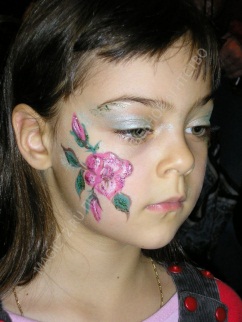 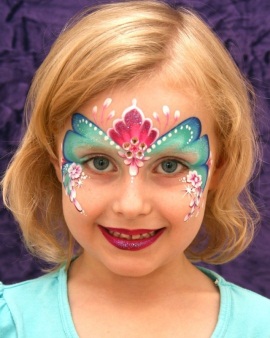 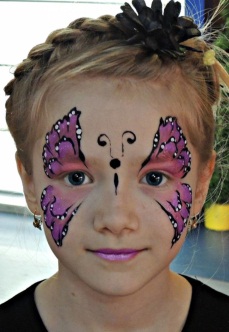 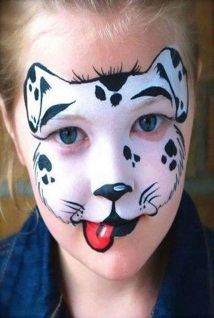 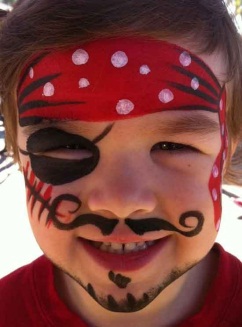 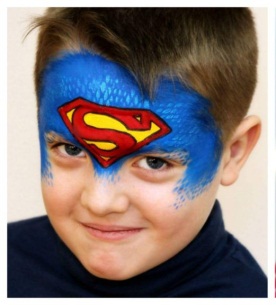 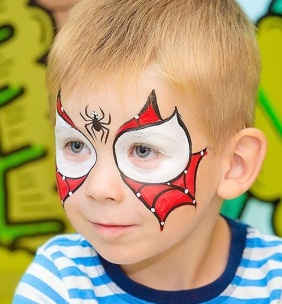 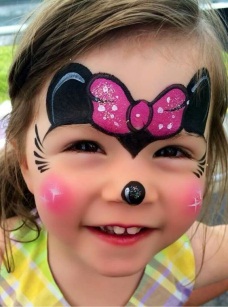 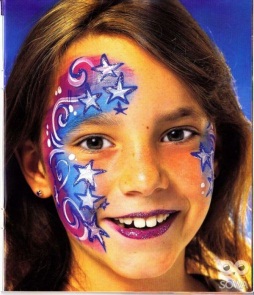 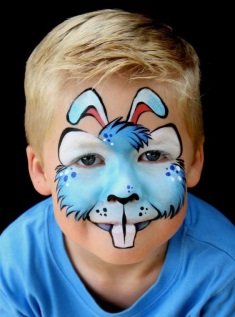 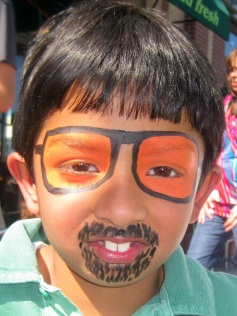 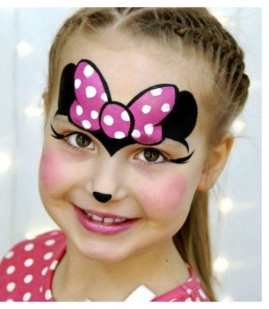 